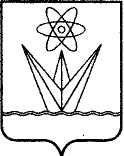 АДМИНИСТРАЦИЯ ЗАКРЫТОГО АДМИНИСТРАТИВНО – ТЕРРИТОРИАЛЬНОГО ОБРАЗОВАНИЯ ГОРОД ЗЕЛЕНОГОРСК КРАСНОЯРСКОГО КРАЯР А С П О Р Я Ж Е Н И Е14.12.2023                                     г. Зеленогорск                                      № 2076-рОб утверждении Плана работыАдминистрации ЗАТО г. Зеленогорскпо противодействию коррупции в 2024 годуВ соответствии с Федеральным законом от 25.12.2008 № 273-ФЗ «О противодействии коррупции», Указом Президента Российской Федерации от 16.08.2021 № 478 «О Национальном плане противодействия коррупции на 2021 – 2024 годы», Законом Красноярского края от 07.07.2009 № 8-3610 «О противодействии коррупции в Красноярском крае», руководствуясь Уставом города Зеленогорска Красноярского края,Утвердить План работы Администрации ЗАТО г. Зеленогорск по противодействию коррупции в 2024 году согласно приложению к настоящему распоряжению.Настоящее распоряжение вступает в силу в день подписания.Контроль за выполнением настоящего распоряжения оставляю за собой.Глава ЗАТО г. Зеленогорск						  М.В. СперанскийПриложениек распоряжению АдминистрацииЗАТО г. Зеленогорскот 14.12.2023 № 2076-рПланработы Администрации ЗАТО г. Зеленогорскпо противодействию коррупции в 2024 году№п/пНаименование мероприятияСроквыполненияОтветственныйПроведение оценки регулирующего воздействия проектов муниципальных правовых актовв течение годаГлавный специалист Администрации ЗАТО г. Зеленогорск по вопросам противодействия коррупцииПроведение антикоррупционной экспертизы проектов муниципальных правовых актов и муниципальных правовых актов в рамках проведения правовой экспертизыв течение годаНачальник отдела по правовой и кадровой работе Администрации ЗАТО г. ЗеленогорскРазмещение проектов муниципальных правовых актов об утверждении административных регламентов или о внесении в них изменений на официальном сайте Администрации ЗАТО г. Зеленогорск для проведения независимой экспертизыв течение годаДиректор МКУ «Центр закупок, предпринимательства и обеспечения деятельности ОМС»Размещение сведений о доходах, об имуществе и обязательствах имущественного характера муниципальных служащих, их супругов и несовершеннолетних детей на официальном сайте Администрации ЗАТО г. Зеленогорскдо 30.05.2024Начальник отдела по правовой и кадровой работе Администрации ЗАТО г. Зеленогорск,директор МКУ «Центр закупок, предпринимательства и обеспечения деятельности ОМС»Организация и проведение заседаний комиссии по соблюдению требований к служебному поведению муниципальных служащих и урегулированию конфликтов интересовприналичии оснований для проведения заседанийПредседатель комиссии по соблюдению требований  к служебному поведению муниципальных служащих и урегулированию конфликтов интересовОрганизация и проведение заседаний комиссии по противодействию коррупциииюнь,декабрьГлавный специалист Администрации ЗАТО г. Зеленогорск по вопросам противодействия коррупцииРассмотрение вопросов правоприменительной практики по результатам вступивших в законную силу решений судов, арбитражных судов о признании недействительными ненормативных правовых актов, незаконными решений и действий (бездействия) органов местного самоуправления г. Зеленогорск и их должностных лицежеквартальноКомиссия по противодействию коррупцииПроведение мероприятий, посвященных Международному дню борьбы с коррупцией (09.12.2024)по отдельному плануАдминистрация ЗАТОг. Зеленогорск, руководители муниципальных организацийОсуществление контроля за соблюдением лицами, замещающими должности муниципальной службы, требований законодательства Российской Федерации о противодействии коррупции, касающихся предотвращения и урегулирования конфликтов интересовв течение годаГлавный специалист Администрации ЗАТО г. Зеленогорскпо вопросам противодействия коррупцииВедение личных дел лиц, замещающих муниципальные должности и должности муниципальной службы, в том числе осуществление контроля за актуализацией сведений, содержащихся в анкетах, предоставляемых при назначении на указанные должности и поступлении на такую службу, об их родственниках и свойственниках в целях выявления возможного конфликта интересовв течение годаГлавный специалист по кадрам отдела по правовой и кадровой работе Администрации ЗАТО г. ЗеленогорскОбеспечение участия муниципальных служащих, в должностные обязанности которых входит участие в противодействии коррупции, в мероприятиях по профессиональному развитию в области противодействия коррупции, в том числе их обучения по дополнительным профессиональным программам в области противодействия коррупциив течение годаНачальник отдела по правовой и кадровой работе Администрации ЗАТО г. Зеленогорск,главный специалист Администрации ЗАТО г. Зеленогорскпо вопросам противодействия коррупцииОбеспечение участия лиц, впервые поступивших на муниципальную службу и замещающих должности, связанные с соблюдением антикоррупционных стандартов, в мероприятиях по профессиональному развитию в области противодействия коррупциипри поступлении на службуГлавный специалист Администрации ЗАТО г. Зеленогорскпо вопросам противодействия коррупции Обеспечение участия муниципальных служащих, работников, в должностные обязанности которых входит участие в проведении закупок товаров, работ, услуг для обеспечения муниципальных нужд, в мероприятиях по профессиональному развитию в области противодействия коррупции, в том числе их обучения по дополнительным профессиональным программам в области противодействия коррупциив течение годаАдминистрация ЗАТО г. Зеленогорск, руководители муниципальных учреждений, предприятийПроведение анализа информации о возможных коррупционных правонарушениях, поступающей на телефоны доверия или адреса электронной почты, указанные на официальном сайте Администрации ЗАТО г. Зеленогорскежеквартально(при поступлении информации)Главный специалист Администрации ЗАТО г. Зеленогорскпо вопросам противодействия коррупцииРассмотрение обращений граждан и организаций, поступивших в Администрацию ЗАТО г. Зеленогорск, по фактам коррупции и принятие по таким обращениям мер реагированияежеквартально(при поступлении информации)Главный специалист Администрации ЗАТО г. Зеленогорскпо вопросам противодействия коррупции,комиссия по противодействию коррупции